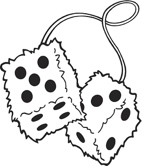 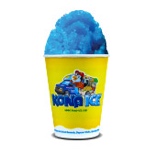 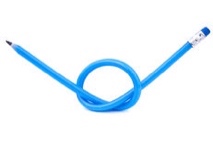 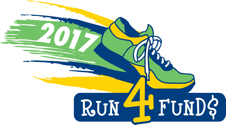 	 $0-49 	 $50-74 	 $75-99 	 $100-149 	Run4Fund$ T-Shirt	Loop Pencil	Kona Ice	Fuzzy Dice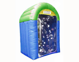 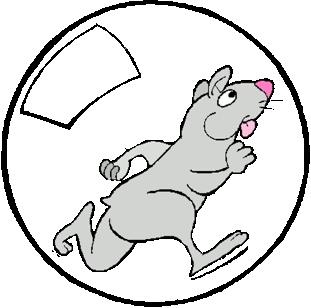 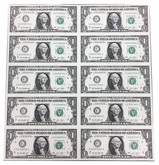 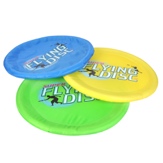 	 $150-199 	 $200-299 	 $300-499 	 $500+ 	Human Hamster Ball	Flying Disk	10 Seconds in Money Machine	Money PosterFUN RUN INFORMATION:Each Lap = 1/16th of a mile (16 laps = 1 mile)	Total Run/Walk Time = 30 minutes 	Average Laps = 25 lapsReturn cash/check donations in pledge envelope (sent home after the run) OR go online to place a secure donation at www.run4fundscolorado.com/grantranch by Monday, October 09, 2017 to receive prizes and events on Monday, October 16, 2017.Checks should be made payable to Grant Ranch School PTO Please return one envelope per child -- do NOT combine pledges between siblings.Prize pictures are representation only, actual prizes may/will vary.  QUESTIONS?  Contact: Ed@Run4Fundscolorado.com Name:Teacher:Grade:Sponsor NamePledge Per LapFlat DonationOnline PledgeTotal PaidGRAND TOTAL$